МИНИСТЕРСТВО ПРОМЫШЛЕННОСТИ И НАУКИ СВЕРДЛОВСКОЙ ОБЛАСТИПРИКАЗот 5 декабря 2023 г. N 160ОБ ОБЩЕСТВЕННОМ СОВЕТЕ ПРИ МИНИСТЕРСТВЕПРОМЫШЛЕННОСТИ И НАУКИ СВЕРДЛОВСКОЙ ОБЛАСТИВ соответствии с Федеральным законом от 21 июля 2014 года N 212-ФЗ "Об основах общественного контроля в Российской Федерации", Законом Свердловской области от 19 декабря 2016 года N 151-ОЗ "Об общественном контроле в Свердловской области", Законом Свердловской области от 22 марта 2018 года N 32-ОЗ "Об Общественной палате Свердловской области", Постановлением Правительства Свердловской области от 07.02.2014 N 65-ПП "Об утверждении Порядка образования общественных советов при областных исполнительных органах государственной власти Свердловской области", Постановлением Правительства Свердловской области от 12.05.2017 N 331-ПП "Об утверждении Типового положения об общественном совете при областном или территориальном исполнительном органе государственной власти Свердловской области и о внесении изменений в Постановление Правительства Свердловской области от 07.02.2014 N 65-ПП "Об утверждении Порядка образования общественных советов при областных исполнительных органах государственной власти Свердловской области" приказываю:1. Утвердить Положение об Общественном совете при Министерстве промышленности и науки Свердловской области (прилагается).2. Отнести к функциям отдела стратегического развития и инфраструктурных проектов Министерства промышленности и науки Свердловской области организационно-техническое сопровождение деятельности Общественного совета при Министерстве промышленности и науки Свердловской области и обеспечение участия в его работе членов Общественной палаты Свердловской области.3. Признать утратившим силу Приказ Министерства промышленности и науки Свердловской области от 25.03.2014 N 90 "Об общественном совете при Министерстве промышленности и науки Свердловской области" ("Официальный интернет-портал правовой информации Свердловской области" (www.pravo.gov66.ru), 2014, 25 апреля, N 1310) с изменениями, внесенными Приказами Министерства промышленности и науки Свердловской области от 14.04.2014 N 120, от 26.06.2017 N 233, от 16.08.2017 N 297 и от 21.04.2020 N 137.4. Контроль за исполнением настоящего Приказа возложить на Заместителя Министра промышленности и науки Свердловской области Н.Н. Мартынову.5. Опубликовать настоящий Приказ на "Официальном интернет-портале правовой информации Свердловской области" (www.pravo.gov66.ru).МинистрС.В.ПЕРЕСТОРОНИНУтвержденоПриказом Министерствапромышленности и наукиСвердловской областиот 5 декабря 2023 г. N 160"Об Общественном советепри Министерстве промышленности инауки Свердловской области"ПОЛОЖЕНИЕОБ ОБЩЕСТВЕННОМ СОВЕТЕ ПРИ МИНИСТЕРСТВЕПРОМЫШЛЕННОСТИ И НАУКИ СВЕРДЛОВСКОЙ ОБЛАСТИГлава 1. ОБЩИЕ ПОЛОЖЕНИЯ1. Настоящее положение в соответствии с Федеральным законом от 21 июля 2014 года N 212-ФЗ "Об основах общественного контроля в Российской Федерации" (далее - Федеральный закон от 21 июля 2014 года N 212-ФЗ), Законом Свердловской области от 19 декабря 2016 года N 151-ОЗ "Об общественном контроле в Свердловской области" (далее - Закон Свердловской области от 19 декабря 2016 года N 151-ОЗ) определяет компетенцию, порядок формирования и общие вопросы организации деятельности Общественного совета при Министерстве промышленности и науки Свердловской области (далее - общественный совет, Министерство).2. Общественный совет образуется для выполнения консультативно-совещательных функций и участия в осуществлении общественного контроля в порядке и формах, предусмотренных Федеральным законом от 21 июля 2014 года N 212-ФЗ, иными федеральными законами и нормативными правовыми актами Российской Федерации, Законом Свердловской области от 19 декабря 2016 года N 151-ОЗ, иными нормативными правовыми актами Свердловской области, настоящим положением.3. Общественный совет в соответствии с Федеральным законом от 21 июля 2014 года N 212-ФЗ формируется в целях обеспечения и защиты прав и законных интересов граждан Российской Федерации, проживающих на территории Свердловской области (далее - граждане), общественных объединений и иных некоммерческих организаций, осуществляющих деятельность на территории Свердловской области (далее - общественные объединения и иные некоммерческие организации), при проведении общественной оценки деятельности Министерства, а также обеспечения взаимодействия граждан, общественных объединений и иных некоммерческих организаций с Министерством.4. Общественный совет формируется на основе добровольного участия граждан в его деятельности.5. Члены общественного совета исполняют свои обязанности на общественных началах.Глава 2. КОМПЕТЕНЦИЯ ОБЩЕСТВЕННОГО СОВЕТА6. В рамках своей деятельности общественный совет взаимодействует с Общественной палатой Свердловской области, территориальными органами федеральных органов исполнительной власти, органами государственной власти Свердловской области, иными государственными органами Свердловской области, органами местного самоуправления муниципальных образований, расположенных на территории Свердловской области (далее - органы местного самоуправления), субъектами общественного контроля, действующими на территории Свердловской области, организациями, общественными объединениями и иными некоммерческими организациями, гражданами.7. Основными задачами общественного совета являются:1) осуществление общественного контроля деятельности Министерства в формах и порядке, предусмотренных законодательством Российской Федерации и законодательством Свердловской области;2) обеспечение участия институтов гражданского общества в процессе подготовки проектов правовых актов и их реализации, в организации и проведении совместных мероприятий по обсуждению вопросов, относящихся к компетенции Министерства;3) повышение прозрачности и открытости деятельности Министерства;4) участие в информировании общественности о целях, задачах и результатах деятельности Министерства;5) участие в организации и проведении совместных мероприятий Министерства и институтов гражданского общества по обсуждению вопросов, относящихся к компетенции Министерства.8. Общественный совет для достижения своих целей и реализации задач имеет право:1) выступать в качестве инициатора и (или) организатора мероприятий, проводимых при осуществлении общественного контроля, а также принимать в них участие;2) принимать решения по вопросам, находящимся в ведении общественного совета;3) создавать по вопросам, отнесенным к компетенции общественного совета, рабочие группы с участием экспертов, представителей общественных объединений и иных некоммерческих организаций;4) вносить предложения по совершенствованию деятельности Министерства;5) рассматривать проекты правовых актов и иных документов, разрабатываемых Министерством;6) принимать участие в работе образуемых в Министерстве аттестационной и конкурсной комиссий, комиссии по соблюдению требований к служебному поведению государственных гражданских служащих Свердловской области и урегулированию конфликтов интересов;7) проводить слушания по приоритетным направлениям деятельности Министерства;8) приглашать на заседания общественного совета членов и экспертов Общественной палаты Свердловской области, представителей Министерства, территориальных органов федеральных органов исполнительной власти, органов государственной власти Свердловской области, иных государственных органов Свердловской области, органов местного самоуправления, субъектов общественного контроля, действующих на территории Свердловской области, организаций, общественных объединений и иных некоммерческих организаций, граждан;9) взаимодействовать со средствами массовой информации по освещению вопросов, обсуждаемых на заседаниях общественного совета;10) привлекать к работе общественного совета общественные объединения и иные некоммерческие организации, представители которых не вошли в состав общественного совета;11) организовывать проведение общественных экспертиз проектов правовых актов, разрабатываемых Министерством;12) направлять запросы и обращения в исполнительные органы государственной власти Свердловской области;13) участвовать в антикоррупционной работе, оценке эффективности государственных закупок и кадровой работе Министерства;14) рассматривать планы деятельности Министерства;15) пользоваться иными правами, предусмотренными законодательством Российской Федерации и законодательством Свердловской области.9. Общественный совет совместно с Министерством вправе определить перечень вопросов, относящихся к сфере деятельности Министерства, которые подлежат обязательному рассмотрению общественным советом.10. При осуществлении деятельности общественный совет как субъект общественного контроля в соответствии с Федеральным законом от 21 июля 2014 года N 212-ФЗ обязан:1) соблюдать законодательство Российской Федерации об общественном контроле;2) соблюдать установленные федеральными законами ограничения, связанные с деятельностью государственных органов и органов местного самоуправления;3) не создавать препятствий законной деятельности органов государственной власти, органов местного самоуправления, государственных и муниципальных организаций, иных органов и организаций, осуществляющих в соответствии с федеральными законами отдельные публичные полномочия;4) соблюдать конфиденциальность полученной в ходе осуществления общественного контроля информации, если ее распространение ограничено федеральными законами;5) обнародовать информацию о своей деятельности по осуществлению общественного контроля и о результатах контроля;6) нести иные обязанности, предусмотренные законодательством Российской Федерации.Глава 3. СОСТАВ И ПОРЯДОК ФОРМИРОВАНИЯ ОБЩЕСТВЕННОГО СОВЕТА11. Общественный совет формируется из числа членов и экспертов Общественной палаты Свердловской области, а также кандидатур, выдвигаемых общественными объединениями и иными некоммерческими организациями в соответствии с порядком формирования общественного совета (приложение N 1 к настоящему Положению).12. Не допускаются к выдвижению кандидатур в члены общественного совета:1) некоммерческие организации, которым в соответствии с Федеральным законом от 25 июля 2002 года N 114-ФЗ "О противодействии экстремистской деятельности" вынесено предупреждение в письменной форме о недопустимости осуществления экстремистской деятельности, - в течение одного года со дня вынесения предупреждения, если оно не было признано судом незаконным;2) некоммерческие организации, деятельность которых приостановлена в соответствии с Федеральным законом от 25 июля 2002 года N 114-ФЗ "О противодействии экстремистской деятельности", если решение о приостановлении не было признано судом незаконным.13. В состав общественного совета при Министерстве входит 20 человек. Общественный совет при Министерстве формируются следующим образом:1) 25 процентов от общего числа членов общественного совета избираются на конкурсной основе;2) 25 процентов от общего числа членов общественного совета назначаются Министром;3) 50 процентов от общего числа членов общественного совета назначаются Общественной палатой Свердловской области из числа членов Общественной палаты Свердловской области и экспертов Общественной палаты Свердловской области.14. Порядок формирования общественного совета определяется в соответствии с приложением N 1 к настоящему Положению.15. Персональный состав общественного совета утверждается Министром промышленности и науки Свердловской области (далее - Министр).Глава 4. ТРЕБОВАНИЯ К КАНДИДАТУРАМВ СОСТАВ ОБЩЕСТВЕННОГО СОВЕТА16. Кандидатуры в состав общественного совета должны соответствовать следующим требованиям:1) иметь гражданство Российской Федерации;2) постоянно проживать на территории Свердловской области;3) достичь возраста 18 лет;4) иметь опыт работы и (или) общественной деятельности по профилю деятельности Министерства;5) не иметь конфликта интересов, связанного с осуществлением полномочий члена общественного совета.17. Не могут быть выдвинуты в члены общественного совета:1) лица, замещающие государственные должности Российской Федерации, государственные должности Свердловской области, государственные должности других субъектов Российской Федерации, должности федеральной государственной службы, должности государственной гражданской службы Свердловской области, должности государственной гражданской службы других субъектов Российской Федерации, лица, замещающие муниципальные должности и должности муниципальной службы;2) лица, которые в соответствии с федеральным законом не могут быть членами Общественной Палаты Российской Федерации.Глава 5. СРОК ПОЛНОМОЧИЙ И ПОРЯДОКДЕЯТЕЛЬНОСТИ ОБЩЕСТВЕННОГО СОВЕТА18. Общественный совет формируется сроком на 3 года.19. Срок полномочий членов общественного совета начинается со дня проведения первого заседания вновь сформированного общественного совета.20. Основной формой деятельности общественного совета являются заседания, проводимые не реже одного раза в квартал, в том числе в режиме видео-конференц-связи.По решению председателя общественного совета может быть проведено внеочередное заседание, а также заочное заседание.Общественным советом могут быть утверждены перечни вопросов, которые должны рассматриваться только на заседаниях общественного совета, проводимых в очной форме.На первом заседании общественного совета, проводимом в очной форме, следующем за заседанием общественного совета, проведенным в заочной форме, председатель представляет доклад об основаниях принятия решения о проведении заседания общественного совета в заочной форме и отчет о результатах рассмотрения вопросов, внесенных в повестку указанного заседания.21. Первое заседание вновь сформированного общественного совета должно быть проведено не позднее 30 дней со дня утверждения Министром персонального состава общественного совета.22. Заседание общественного совета считается правомочным при участии в нем более половины от установленного числа членов общественного совета.23. На первом заседании общественного совета из его состава избирается председатель общественного совета, а также при необходимости с учетом направлений деятельности и специфики вопросов, находящихся в ведении Министерства, заместитель председателя общественного совета.24. Председатель общественного совета:1) утверждает план работы, повестку заседания и список лиц, приглашенных на заседание общественного совета;2) организует работу общественного совета и председательствует на его заседаниях;3) подписывает протоколы заседаний и другие решения, принимаемые общественным советом;4) вносит предложения Министру по вопросам внесения изменений (дополнений) в настоящее Положение;5) взаимодействует с руководством Министерства по вопросам реализации решений общественного совета;6) принимает меры по предотвращению и (или) урегулированию конфликта интересов у членов общественного совета, в том числе по приостановлению или досрочному прекращению полномочий члена общественного совета, являющегося стороной конфликта интересов;7) осуществляет иные полномочия по обеспечению деятельности общественного совета.25. Заместитель председателя общественного совета:1) председательствует на заседаниях общественного совета в случае отсутствия председателя общественного совета;2) участвует в организации работы общественного совета и подготовке планов работы общественного совета.26. Члены общественного совета имеют право:1) вносить предложения по формированию повестки заседания общественного совета;2) вносить предложения в план работы общественного совета;3) участвовать в подготовке материалов к заседаниям общественного совета;4) высказывать особое мнение по вопросам, рассматриваемым на заседаниях общественного совета;5) осуществлять иные полномочия в рамках деятельности общественного совета.27. Общественный совет осуществляет свою деятельность в соответствии с планом работы на очередной календарный год.28. Повестка очередного заседания общественного совета утверждается председателем общественного совета на основе плана работы общественного совета и предложений членов общественного совета.29. Члены общественного совета лично участвуют в заседаниях общественного совета.30. Решения общественного совета принимаются открытым голосованием простым большинством голосов от числа присутствующих членов общественного совета. Решения общественного совета на заочном голосовании принимаются путем письменного опроса его членов. Порядок проведения заочного голосования общественного совета утверждается председателем общественного совета.31. При равенстве голосов членов общественного совета голос председателя общественного совета является решающим.32. Решения, принятые общественным советом, оформляются протоколом заседания общественного совета.33. Член общественного совета, не согласный с принятым общественным советом решением, может письменно изложить свое особое мнение, которое приобщается к протоколу заседания.34. Заседания общественного совета проходят открыто.35. По решению общественного совета на заседания общественного совета могут приглашаться иные лица, не являющиеся членами общественного совета, в том числе члены и эксперты Общественной палаты Свердловской области, представители Министерства, территориальных органов федеральных органов исполнительной власти, органов государственной власти Свердловской области, иных государственных органов Свердловской области, органов местного самоуправления, субъектов общественного контроля, действующих на территории Свердловской области, организаций, общественных объединений и иных некоммерческих организаций, граждан.36. Общественный совет по итогам работы ежегодно, не позднее 01 марта года, следующего за отчетным, готовит доклад о своей деятельности (далее - ежегодный доклад общественного совета) в соответствии с типовой структурой ежегодного доклада общественного совета (критериями оценки эффективности деятельности общественного совета) (приложение N 2 к настоящему Положению).37. Ежегодный доклад общественного совета утверждается на заседании общественного совета и подписывается председателем общественного совета.38. Ежегодный доклад общественного совета направляется Министру и в Общественную палату Свердловской области.39. Ежегодный доклад общественного совета размещается на официальном сайте Министерства и на официальном сайте Общественной палаты Свердловской области в информационно-телекоммуникационной сети "Интернет" (далее - сеть "Интернет").40. Общественная палата Свердловской области может рассмотреть ежегодный доклад общественного совета и принять решение о признании деятельности общественного совета эффективной или неэффективной.41. Решение Общественной палаты Свердловской области о признании деятельности общественного совета эффективной или неэффективной направляется в общественный совет и Министру.42. Министр может принять решение о досрочном прекращении полномочий членов общественного совета и формировании нового состава общественного совета в случае признания Общественной палатой Свердловской области деятельности общественного совета неэффективной.Глава 6. ОСНОВАНИЯ И ПОРЯДОК ПРИОСТАНОВЛЕНИЯ ИПРЕКРАЩЕНИЯ ПОЛНОМОЧИЙ ЧЛЕНОВ ОБЩЕСТВЕННОГО СОВЕТА43. Полномочия члена общественного совета прекращаются в случае:1) истечения срока полномочий общественного совета;2) подачи им заявления о выходе из состава общественного совета;3) систематического (2 и более раз подряд) отсутствия без уважительной причины на заседаниях общественного совета;4) вступления в законную силу вынесенного в отношении него обвинительного приговора суда;5) признания его недееспособным, безвестно отсутствующим или умершим на основании решения суда, вступившего в законную силу;6) его смерти;7) прекращения полномочий общественного совета в связи с признанием его деятельности неэффективной;8) возникновения обстоятельств, предусмотренных пунктами 17 и 62 настоящего Положения.44. Полномочия члена общественного совета приостанавливаются в случае:1) предъявления ему в порядке, установленном уголовно-процессуальным законодательством Российской Федерации, обвинения в совершении преступления;2) назначения ему административного наказания в виде административного ареста;3) предусмотренном пунктом 61 настоящего Положения.45. Вопрос о досрочном прекращении полномочий члена общественного совета может быть вынесен председателем общественного совета на рассмотрение общественного совета.Решение общественного совета о прекращении полномочий члена общественного совета принимается большинством не менее 2/3 голосов от числа присутствующих на заседании общественного совета.46. При принятии решения о досрочном прекращении полномочий члена общественного совета соответствующее решение направляется Министру.47. Министр на основании решения общественного совета может принять решение о досрочном прекращении полномочий члена общественного совета.48. В случае досрочного прекращения полномочий члена общественного совета Министр начинает процедуру по назначению или избранию нового члена общественного совета взамен досрочно прекратившего свои полномочия члена общественного совета.Глава 7. ОБЕСПЕЧЕНИЕ ДЕЯТЕЛЬНОСТИ ОБЩЕСТВЕННОГО СОВЕТА49. Организационное, техническое и информационное обеспечение деятельности общественного совета осуществляет Министерство.50. Министр в целях обеспечения деятельности общественного совета определяет должностное лицо (структурное подразделение), в функции которого входит организация деятельности по взаимодействию с общественным советом и обеспечение его деятельности.51. Должностное лицо (структурное подразделение), в функции которого входит организация деятельности по взаимодействию с общественным советом и обеспечение его деятельности, обеспечивает:1) информирование членов общественного совета о дате, месте и повестке предстоящего заседания, об утвержденном плане работы общественного совета;2) подготовку документов и иных материалов для обсуждения на заседаниях общественного совета;3) ведение и оформление протоколов заседаний общественного совета и иных материалов по итогам заседаний общественного совета;4) подготовку проектов решений общественного совета;5) подготовку материалов о деятельности общественного совета для размещения на официальном сайте Министерства в сети "Интернет";6) решение иных вопросов, связанных с информационным и организационно-техническим обеспечением деятельности общественного совета.52. На официальном сайте Министерства в сети "Интернет" создается специальный раздел для размещения информации о деятельности общественного совета, в котором обязательному размещению подлежат:1) правовые акты, регулирующие вопросы создания и деятельности общественного совета;2) сведения о персональном составе общественного совета;3) план работы общественного совета на календарный год;4) повестки заседаний общественного совета;5) решения заседаний общественного совета;6) копии заключений общественного совета по результатам общественной экспертизы проектов нормативных правовых актов;7) ежегодный доклад общественного совета;8) контактная информация, обеспечивающая обратную связь граждан и организаций с общественным советом и должностным лицом (структурным подразделением), в функции которого входят организация деятельности по взаимодействию с общественным советом и обеспечение его деятельности;9) иные сведения о деятельности общественного совета.53. Информация о решениях, принятых общественным советом, рабочими группами, сформированными общественным советом, размещается на официальном сайте Министерства в сети "Интернет" не позднее чем через 10 календарных дней после принятия указанных решений.Глава 8. КОНФЛИКТ ИНТЕРЕСОВ И НЕДОПУЩЕНИЕ УЧАСТИЯ ЧЛЕНОВОБЩЕСТВЕННОГО СОВЕТА В ДЕЯТЕЛЬНОСТИ, СОДЕРЖАЩЕЙ ПРИЗНАКИНАРУШЕНИЯ ЗАКОНОДАТЕЛЬСТВА РОССИЙСКОЙ ФЕДЕРАЦИИО ПРОТИВОДЕЙСТВИИ КОРРУПЦИИ54. Конфликт интересов - ситуация, при которой личная заинтересованность члена общественного совета либо воздействие (давление) на члена общественного совета влияет или может повлиять на надлежащее исполнение им своих полномочий и при которой возникает или может возникнуть противоречие между личной заинтересованностью члена общественного совета и законными интересами граждан, организаций, общественных объединений и иных некоммерческих организаций, референтных групп, способное привести к причинению вреда этим законным интересам.55. Под личной заинтересованностью члена общественного совета, которая влияет или может повлиять на объективное осуществление им своих полномочий, понимается возможность получения членом общественного совета доходов (неосновательного обогащения) в денежной либо натуральной форме, доходов в виде материальной выгоды непосредственно для члена общественного совета, членов его семьи или близких родственников, а также для граждан или организаций, общественных объединений и иных некоммерческих организаций, с которыми член общественного совета связан финансовыми или иными обязательствами.56. Члены общественного совета ежегодно до 30 апреля, а новые члены общественного совета при их включении в состав общественного совета обязаны информировать в письменной форме председателя общественного совета и Министра об отсутствии у них конфликта интересов.57. В случае возникновения у члена общественного совета личной заинтересованности, которая приводит или может привести к конфликту интересов, либо при возникновении ситуации оказания воздействия (давления) на члена общественного совета, связанного с осуществлением им своих полномочий, член общественного совета обязан в кратчайшие сроки проинформировать об этом в письменной форме председателя общественного совета, а председатель общественного совета - Общественную палату Свердловской области.58. В случае возникновения у председателя общественного совета личной заинтересованности, которая приводит или может привести к конфликту интересов, либо при возникновении ситуации оказания воздействия (давления) на председателя общественного совета, связанного с осуществлением им своих полномочий, председатель общественного совета обязан в кратчайшие сроки проинформировать об этом в письменной форме Общественную палату Свердловской области.59. Председатель общественного совета или Общественная палата Свердловской области, которым стало известно о возникновении у члена общественного совета личной заинтересованности, которая приводит или может привести к конфликту интересов, обязаны принять меры по предотвращению или урегулированию конфликта интересов вплоть до приостановления или досрочного прекращения полномочий члена общественного совета, являющегося стороной конфликта интересов, в порядке, установленном Общественной палатой Свердловской области.60. Председатель общественного совета или Общественная палата Свердловской области проводит оценку коррупциогенных рисков деятельности общественного совета и принимает меры по их минимизации в целях недопущения участия членов общественного совета в деятельности, содержащей признаки нарушения законодательства Российской Федерации о противодействии коррупции.61. Общественная палата Свердловской области принимает решение о приостановлении участия члена Общественного совета в работе общественного совета в случае:1) направления материалов, содержащих признаки нарушения законодательства Российской Федерации о противодействии коррупции, в правоохранительные или иные компетентные государственные органы для их проверки;2) самостоятельного рассмотрения Общественной палатой Свердловской области информации о нарушениях законодательства Российской Федерации о противодействии коррупции, поступившей от физических, юридических лиц либо распространенной в средствах массовой информации;3) осуществления Общественной палатой Свердловской области действий, направленных на профилактику нарушений законодательства Российской Федерации о противодействии коррупции, или разъяснительной работы с членом общественного совета, в отношении которого поступила соответствующая информация;4) когда участие в работе общественного совета противоречит или может противоречить целям общественного совета и указывает на личную или иную заинтересованность у члена общественного совета при принятии решения (конфликт интересов), а также может повлиять на репутационные риски или воспрепятствовать деятельности Министерства.62. В случае если обстоятельства, влекущие возникновение конфликта интересов у члена общественного совета, не устранены либо подтвержден факт участия члена общественного совета в деятельности, содержащей признаки нарушения законодательства Российской Федерации о противодействии коррупции, Общественная палата Свердловской области принимает решение о досрочном прекращении полномочий члена общественного совета. Указанное решение Общественной палаты Свердловской области подлежит утверждению правовым актом Министерства.63. В случае если обстоятельства, влекущие возникновение конфликта интересов у члена общественного совета, устранены (не подтвердились) и (или) не подтвержден факт участия члена общественного совета в деятельности, содержащей признаки нарушения законодательства Российской Федерации о противодействии коррупции, Общественная палата Свердловской области принимает решение о восстановлении полномочий члена общественного совета.Приложение N 1к Положению об Общественном советепри Министерстве промышленности инауки Свердловской областиПОРЯДОКФОРМИРОВАНИЯ ОБЩЕСТВЕННОГО СОВЕТА ПРИ МИНИСТЕРСТВЕПРОМЫШЛЕННОСТИ И НАУКИ СВЕРДЛОВСКОЙ ОБЛАСТИ1. Министерство промышленности и науки Свердловской области (далее - Министерство) не позднее чем за 2 месяца до истечения срока полномочий действующего состава Общественного совета при Министерстве (далее - общественный совет) размещает на своем официальном сайте в информационно-телекоммуникационной сети "Интернет" (далее - сеть "Интернет") уведомление о начале процедуры формирования общественного совета (далее - уведомление), которое должно содержать:1) информацию о начале, сроках и адресе приема заявлений от общественных объединений и иных негосударственных некоммерческих организаций, осуществляющих деятельность на территории Свердловской области (далее - общественные объединения и иные негосударственные некоммерческие организации) о выдвижении кандидатур в состав общественного совета, количественном составе общественного совета;2) перечень документов, представляемых общественными объединениями и иными негосударственными некоммерческими организациями, выдвигающими кандидатуры в состав общественного совета;3) требования, предъявляемые к кандидатурам, выдвигаемым в состав общественного совета, в соответствии с настоящим Положением;4) сведения о персональном составе конкурсной комиссии, сформированной в целях избрания членов общественного совета из числа кандидатур, выдвинутых общественными объединениями и иными негосударственными некоммерческими организациями.2. Уведомление в течение 1 рабочего дня после размещения его на официальном сайте Министерства в сети "Интернет" направляется в Общественную палату Свердловской области для размещения на официальном сайте Общественной палаты Свердловской области в сети "Интернет".3. При направлении уведомления Министр промышленности и науки Свердловской области (далее - Министр) предлагает Общественной палате Свердловской области назначить 10 членов общественного совета в соответствии с подпунктом 3 пункта 3 статьи 12 Закона Свердловской области от 19 декабря 2016 года N 151-ОЗ "Об общественном контроле в Свердловской области" (далее - Закон Свердловской области от 19 декабря 2016 года N 151-ОЗ).4. Общественная палата Свердловской области не позднее 1 рабочего дня со дня получения уведомления размещает его на официальном сайте Общественной палаты Свердловской области в сети "Интернет" и информирует Министерство об участии в формировании общественного совета.5. Назначение Общественной палатой Свердловской области членов общественного совета из числа членов и экспертов Общественной палаты Свердловской области в соответствии с подпунктом 3 пункта 3 статьи 12 Закона Свердловской области от 19 декабря 2016 года N 151-ОЗ осуществляется в соответствии с порядком, утверждаемым Общественной палатой Свердловской области.6. Список членов общественного совета, назначенных Общественной палатой Свердловской области из числа членов и экспертов Общественной палаты Свердловской области, направляется Общественной палатой Свердловской области в Министерство в срок не позднее 30 календарных дней со дня размещения уведомления на официальном сайте Общественной палаты Свердловской области в сети "Интернет".7. Прием заявлений и иных документов от общественных объединений и иных негосударственных некоммерческих организаций, выдвигающих кандидатуры в состав общественного совета, осуществляется отделом стратегического развития и инфраструктурных проектов Министерства.8. Общественное объединение и иная негосударственная некоммерческая организация имеют право выдвинуть в члены общественного совета одну кандидатуру.9. При выдвижении кандидатуры в члены общественного совета общественные объединения и иные негосударственные некоммерческие организации направляют на имя Министра заявление о выдвижении кандидатуры в состав общественного совета по форме согласно приложению N 1 к настоящему Порядку, к которому прилагаются следующие документы:1) выписка из протокола заседания руководящего органа общественного объединения и иной негосударственной некоммерческой организации, на котором принято решение о выдвижении кандидатуры в состав общественного совета;2) информация о деятельности общественного объединения и иной негосударственной некоммерческой организации, выдвигающей кандидатуру в состав общественного совета, содержащая:- описание деятельности общественного объединения и иной негосударственной некоммерческой организации, перечень реализованных и реализуемых проектов;- актуальные сведения о количестве членов, участников и работников общественного объединения и иной негосударственной некоммерческой организации;- контактную информацию общественного объединения и иной негосударственной некоммерческой организации;3) информация о кандидатуре (анкета кандидата), выдвигаемой в состав общественного совета по форме согласно приложению N 2 к настоящему Порядку;4) письменное согласие гражданина на выдвижение его в состав общественного совета по форме согласно приложению N 3 к настоящему Порядку;5) копия устава общественного объединения и иной негосударственной некоммерческой организации;6) копия документа, удостоверяющего личность кандидата в члены общественного совета;7) справка о наличии (об отсутствии) непогашенной или неснятой судимости у кандидата в члены общественного совета, выданная в порядке, установленном законодательством Российской Федерации;8) согласие кандидата на обработку его персональных данных в письменной форме согласно приложению N 4 к настоящему Порядку.10. Срок приема заявлений и иных документов от общественных объединений и иных негосударственных некоммерческих организаций не может составлять менее 30 календарных дней со дня размещения уведомления на официальном сайте Министерства в сети "Интернет".11. Отдел стратегического развития и инфраструктурных проектов Министерства в течение 5 рабочих дней со дня истечения срока подачи заявлений от общественных объединений и иных негосударственных некоммерческих организаций формирует список кандидатур, выдвинутых в состав общественного совета, и направляет его Министру.12. Министр в течение 10 рабочих дней со дня истечения срока подачи заявлений от общественных объединений и иных негосударственных некоммерческих организаций назначает 5 членов общественного совета в соответствии с подпунктом 2 пункта 3 статьи 12 Закона Свердловской области от 19 декабря 2016 года N 151-ОЗ.13. Отдел стратегического развития и инфраструктурных проектов Министерства не позднее 2 рабочих дней после назначения Министром членов общественного совета формирует окончательный список кандидатур, выдвинутых в состав общественного совета общественными объединениями и иными негосударственными некоммерческими организациями, без учета кандидатур, назначенных членами общественного совета Министром.14. Не позднее 5 рабочих дней со дня назначения Министром членов общественного совета из числа кандидатур, выдвинутых общественными объединениями и иными негосударственными некоммерческими организациями, проводится конкурс по избранию 5 членов общественного совета из числа кандидатур, выдвинутых общественными объединениями и иными негосударственными некоммерческими организациями (далее - конкурс), в соответствии с подпунктом 1 пункта 3 статьи 12 Закона Свердловской области от 19 декабря 2016 года N 151-ОЗ.15. Для проведения конкурса Министерством создается конкурсная комиссия, в состав которой могут быть включены представители Министерства, члены действующего состава общественного совета, эксперты.16. Деятельность конкурсной комиссии обеспечивает отдел стратегического развития и инфраструктурных проектов Министерства.17. Заседание конкурсной комиссии является правомочным, если на нем присутствует 2/3 членов конкурсной комиссии.18. Конкурсная комиссия:1) избирает из числа своих членов председателя конкурсной комиссии;2) определяет порядок и форму голосования по избранию членов общественного совета из числа кандидатур, выдвинутых общественными объединениями и иными негосударственными некоммерческими организациями;3) избирает членов общественного совета из числа кандидатур, выдвинутых общественными объединениями и иными негосударственными некоммерческими организациями.19. Решение конкурсной комиссии об избрании членов общественного совета оформляется протоколом, который подписывается председателем конкурсной комиссии и направляется Министру.20. Не позднее 5 рабочих дней со дня избрания членов общественного совета из числа кандидатур, выдвинутых общественными объединениями и иными негосударственными некоммерческими организациями, Министр утверждает персональный состав общественного совета, сведения о котором размещаются на официальном сайте Министерства в сети "Интернет" в течение 1 дня со дня его утверждения.Приложение N 1к Порядкуформирования Общественного советапри Министерстве промышленности инауки Свердловской областиФорма                                            Министру промышленности и науки                                            Свердловской области                                            _______________________________                                            (инициалы, фамилия)                                 ЗАЯВЛЕНИЕ           о выдвижении кандидатуры в состав Общественного совета                  при Министерстве промышленности и науки                            Свердловской области___________________________________________________________________________                 (наименование общественного объединения и             иной негосударственной некоммерческой организации)                                   в лице___________________________________________________________________________                    (фамилия, имя, отчество, должность)действующего на основании ____________________________________________________________________________________________________________________________                    (наименование и реквизиты документа)выдвигает  в  члены  Общественного совета при Министерстве промышленности инауки Свердловской области___________________________________________________________________________(фамилия, имя, отчество кандидата)    Настоящим    подтверждаю    соответствие    кандидатуры    требованиям,предъявляемым  к члену общественного совета при Министерстве промышленностии      науки      Свердловской      области      в      соответствии      счастью  второй пункта 4 статьи 12 Закона Свердловской области от 19 декабря2016 года N 151-ОЗ "Об общественном контроле в Свердловской области".Приложение: *Руководитель __________________________ ___________ _______________________              (наименование должности)   (подпись)   (расшифровка подписи)"__" ____________ 20__ г.*  Перечень  прилагаемых  документов согласно пункту 9 Порядка формированияобщественного  совета  при Министерстве промышленности и науки Свердловскойобласти.Приложение N 2к Порядкуформирования Общественного советапри Министерстве промышленности инауки Свердловской областиФормаАНКЕТАкандидата, выдвигаемого в состав Общественного советапри Министерстве промышленности и наукиСвердловской области5. Сведения об образовании, наличии ученой степени, ученого звания6. Сведения о трудовой деятельности7. Сведения об опыте общественной деятельности8. Сведения об участии в экспертных и совещательных органах, рабочих группах при государственных органах и органах местного самоуправления9. _________________________________________________________________________________________________________________________________________________________________________________(награды, поощрения, а также дополнительная информация, которую кандидат желает сообщить о себе для участия в конкурсе)ПОДТВЕРЖДАЮ:1. Достоверность предоставленных сведений.2. Отсутствие конфликта интересов, связанного с осуществлением деятельности члена Общественного совета при Министерстве промышленности и науки Свердловской области.               ┌───┐            ┌───┐    3. Являюсь │   │ не являюсь │   │ членом  общественного совета при ином               └───┘            └───┘органе исполнительной власти.4. Не являюсь лицом, замещающим государственную должность Российской Федерации, государственную должность Свердловской области, государственную должность других субъектов Российской Федерации, должность федеральной государственной службы, должность государственной гражданской службы Свердловской области, должность государственной гражданской службы других субъектов Российской Федерации, муниципальную должность и должность муниципальной службы.5. Не являюсь лицом, которое в соответствии с законодательством Российской Федерации не может быть членом общественной палаты Российской Федерации.┌─────────────────────────────────────────────────────────────────────────┐│"__" ____________ 20__ г.                                                ││___________________/_____________________________________________/       ││        (подпись)           (расшифровка)                                │└─────────────────────────────────────────────────────────────────────────┘Приложение N 3к Порядкуформирования Общественного советапри Министерстве промышленности инауки Свердловской областиФорма                                            Министру промышленности и науки                                            Свердловской области                                            _______________________________                                            (инициалы, фамилия)                                 ЗАЯВЛЕНИЕ               о согласии на выдвижение кандидатуры в состав           Общественного совета при Министерстве промышленности                       и науки Свердловской областиЯ, ________________________________________________________________________                          (фамилия, имя, отчество)_____________________________________________________________________________.__.____ года рождения, паспорт _______________________________________________________________________________________________________________________________________________________________________________________________(паспорт  или  документ,  его заменяющий: вид документа, серия, номер, датавыдачи, кем выдан)согласен(на)   на   выдвижение  меня  в  состав  Общественного  совета  приМинистерстве промышленности и науки Свердловской области."__" ___________________ 20__ г. _____________/____________________________      (дата заполнения)            (подпись)     (расшифровка)Приложение N 4к Порядкуформирования Общественного советапри Министерстве промышленности инауки Свердловской области                                 Согласие          кандидата в члены Общественного совета при Министерстве                промышленности и науки Свердловской области                   на обработку его персональных данныхЯ, ________________________________________________________________________                          (фамилия, имя, отчество)_____________________________________________________________________________.__.____ года рождения, паспорт ____________________________________________________________________________________________________________________                   (паспорт или документ, его заменяющий:            вид документа, серия, номер, дата выдачи, кем выдан)проживающий(ая) по адресу:___________________________________________________________________________даю согласие:    на  обработку  моих  персональных данных Министерством промышленности инауки Свердловской области;    размещение   указанных   сведений  на  официальном  сайте  Министерствапромышленности       и       науки       Свердловской       области       винформационно-телекоммуникационной сети "Интернет";    раскрытие   указанных  сведений  иным  способом  в  целях  формированияобщественного  совета  при Министерстве промышленности и науки Свердловскойобласти.    Я  согласен(-а),  что мои персональные данные будут доступны конкурснойкомиссии   по   избранию   членов  общественного  совета  при  Министерствепромышленности   и   науки   Свердловской   области,  ограниченно  доступныпредставителям  государственных  органов  власти и будут использоваться длярешения задач формирования общественного совета.    Я   проинформирован(-а),   что   под   обработкой  персональных  данныхпонимаются  действия (операции) с персональными данными в рамках выполненияФедерального  закона от 27 июля 2006 года N 152-ФЗ "О персональных данных",конфиденциальность  персональных  данных  соблюдается  в  рамках исполненияМинистерством  промышленности и науки Свердловской области законодательстваРоссийской Федерации.    На  включение  меня  в  состав  общественного  совета  при Министерствепромышленности   и  науки  Свердловской  области  на  общественных  началахсогласен(-а)."__" ___________________ 20__ г. _____________/____________________________      (дата заполнения)            (подпись)     (расшифровка)Приложение N 2к Положению об Общественном советепри Министерстве промышленности инауки Свердловской областиСТРУКТУРАЕЖЕГОДНОГО ДОКЛАДА ОБЩЕСТВЕННОГО СОВЕТАПРИ МИНИСТЕРСТВЕ ПРОМЫШЛЕННОСТИ И НАУКИ СВЕРДЛОВСКОЙ ОБЛАСТИ(КРИТЕРИИ ОЦЕНКИ ЭФФЕКТИВНОСТИ ДЕЯТЕЛЬНОСТИ)В ежегодный доклад Общественного совета при Министерстве промышленности и науки Свердловской области (далее - общественный совет, Министерство) могут быть включены следующие сведения:1) общая информация о деятельности общественного совета: дата формирования, сведения о количественном и персональном составе общественного совета, сведения об изменениях, внесенных в положение об общественном совете в отчетном периоде;2) мероприятия общественного совета: количество и формат проведенных заседаний, иных мероприятий с участием членов общественного совета, перечень рассмотренных вопросов, сведения о принятых решениях и мерах, принятых (принимаемых) по итогам их рассмотрения;3) информационная открытость общественного совета: наличие страницы общественного совета на официальном сайте Министерства в информационно-телекоммуникационной сети "Интернет", наличие справочной информации об общественном совете, количество опубликованных статей, интервью, комментариев и проведенных пресс-конференций с участием членов общественного совета, а также иные сведения, способствующие повышению открытости Министерства и уровня доверия к нему со стороны граждан и организаций;4) меры, принятые (принимаемые) Министерством по решениям и рекомендациям общественного совета;5) экспертная деятельность общественного совета, в том числе участие в подготовке рекомендаций по вопросам, относящимся к компетенции исполнительного органа, проведении экспертизы проектов правовых актов и иных документов, разрабатываемых Министерством;6) осуществление мероприятий общественного контроля;7) мероприятия, организованные общественным советом, включая расширенные заседания с привлечением общественности, экспертного и научного сообщества, совещания, иные формы взаимодействия с институтами гражданского общества, приемы граждан;8) участие в антикоррупционных мероприятиях и кадровой политике Министерства, обсуждение вопросов правоприменительной практики в деятельности Министерства;9) взаимодействие с иными субъектами общественного контроля, действующими на территории Свердловской области;10) иные формы участия общественного совета в деятельности Министерства, мероприятиях Общественной палаты Свердловской области, органов государственной власти Свердловской области, иных государственных органов Свердловской области.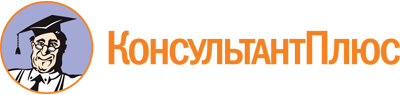 Приказ Министерства промышленности и науки Свердловской области от 05.12.2023 N 160
"Об Общественном совете при Министерстве промышленности и науки Свердловской области"
(вместе с "Положением об Общественном совете при Министерстве промышленности и науки Свердловской области")Документ предоставлен КонсультантПлюс

www.consultant.ru

Дата сохранения: 11.06.2024
 Место для фотографии1.ФамилияМесто для фотографииИмяМесто для фотографииОтчествоМесто для фотографии2. Число, месяц, год и место рождения (село, деревня, город, район, область, край, республика, страна)3. Почтовый адрес с индексом для связи (номер мобильного телефона, адрес электронной почты)4. ГражданствоГод окончанияНаименование образовательного (научного) заведенияСпециальность, квалификация, ученая степень, ученое званиеГод поступления и уходаМесто работыНаименование должностиПериодВид общественной деятельности и/или должность, занимаемая позицияПримечаниеГод начала и окончанияНаименование органа (группы)Примечание